广东省深圳高级中学2017-2018学年七年级下学期数学期末考试试卷一、单选题1.﹣3的倒数为（ B  ）            A. ﹣3                                        B. ﹣                                         C. 3                                        D. 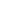 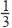 2.我区深入实施环境污染整治，关停和整改了一些化工企业，使得每年排放的污水减少了167000吨．将167000用科学记数法表示为（C   ）            A. 167×103                         B. 16.7×104                         C. 1.67×105                         D. 1.6710×106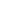 3.如图所示的几何体的主视图是（C   ）  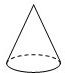 A.                          B.                          C.                          D. 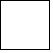 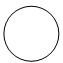 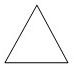 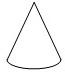 4.下列图形中是轴对称图形的是（ C  ）            A.                  B.                  C.                  D. 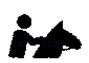 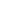 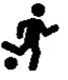 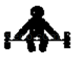 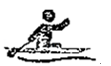 5.下列运算正确的是（C   ）            A. a2•a3=a6                       B. a2+a2=a4                       C. （﹣a2）3=﹣a6                       D. a3÷a=a6.标号为A、B、C、D的四个盒子中所装有的白球和黑球数如下，则下列盒子最易摸到黑球的是（A    ）
A. 12个黑球和4个白球
B. 10个黑球和10个白球
C. 4个黑球和2个白球
D. 10个黑球和5个白球7.下列调查中，最适合采用全面调查（普查）方式的是（ D ）            A. 对重庆市初中学生每天阅读时间的调查               B. 对端午节期间市场上粽子质量情况的调查
C. 对某批次手机的防水功能的调查                         D. 对某校九年级3班学生肺活量情况的调查8.如图，在△ABC中，∠ABC和∠ACB的平分线交于点D，过点D作EF∥BC交AB于E，交AC于F，若AB=12，BC=8，AC=10，则△AEF的周长为（ D  ）  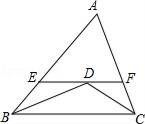 A. 15                                         B. 18                                         C. 20                                         D. 229.△ABC中，∠A，∠B，∠C的对边分别记为 ， ， ，由下列条件不能判定△ABC为直角三角形的是（D ）．            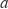 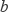 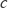 A. ∠A+∠B=∠C           B. ∠A∶∠B∶∠C =1∶2∶3           C.            D. ∶ ∶ =3∶4∶6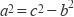 10.某商店出售两件衣服，每件卖了200元，其中一件赚了25%，而另一件赔了20%，那么商店在这次交易中（  B ）            A. 赚了10元                           B. 亏了10元                           C. 赚了20元                           D. 亏了20元11.端午节三天假期的某一天，小明全家上午8时自驾小汽车从家里出发，到章丘某旅游景点游玩．该小汽车离家的距离S（千米）与时间t（小时）的关系如图所示．根据图象提供的有关信息，下列说法中错误的是（D    ）  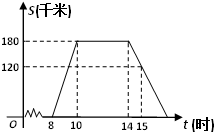 A. 景点离小明家180千米                                        B. 小明到家的时间为17点
C. 返程的速度为60千米每小时                                D. 10点至14点，汽车匀速行驶12.如图，C为线段AE上一动点（不与A、E重合），在AE同侧分别作等边△ABC和等边△CDE，AD与BE交于点O，AD与BC交于点P，BE与CD交于点Q，连接PQ，以下五个结论：①AD=BE；②PQ∥AE；③CP=CQ；④BO=OE；⑤∠AOB=60°，恒成立的结论有（ C  ）  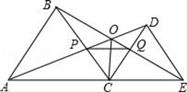 A. ①③⑤                           B. ①③④⑤                           C. ①②③⑤                           D. ①②③④⑤二、填空题13.若（a+3）2+|b﹣2|=0，则（a+b）2011=__-1______．    14.如果多项式x2+（m+1）x+16是一个完全平方式，则m的值是__7,-9______．    15.在长方形纸片ABCD中，AD＝3cm，AB＝9cm，按如图方式折叠，使点B与点D重合，折痕为EF，则DE＝___5_____．  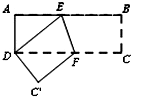 16.如图所示，将形状、大小完全相同的“●”和线段按照一定规律摆成下列图形，第1幅图形中“●”的个数为a1  ， 第2幅图形中“●”的个数为a2  ， 第3幅图形中“●”的个数为a3  ， …，以此类推，则第6辐图形中“●”的个数a6的值为__48______．  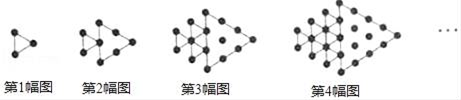 三、解答题17.                  （1）计算：2﹣1﹣（ ）0+22015×（﹣0.5）2016 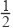 =-1   （2）解方程：2x﹣ （x+3）=﹣x+3     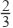 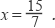 18.先化简，再求值： ，其中a=﹣3，b= ．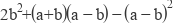   = 
当a=﹣3，b= 时，原式= =-3   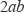 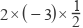 19.国家规定，中小学生每天在校体育活动时间不低于1小时，为了解这项政策的落实情况，有关部门就“你某天在校体育活动时间是多少”的问题，在某校随机抽查了部分学生，再根据活动时间t（小时）进行分组（A组：t＜0.5，B组：0.5≤t＜1，C组：1≤t＜1.5，D组：t≥1.5），绘制成如下两幅不完整统计图，请根据图中信息回答问题：  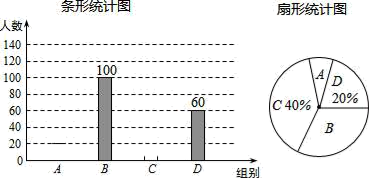 （1）此次抽查的学生数为__300______人，并补全条形统计图    （2）从抽查的学生中随机询问一名学生，该生当天在校体育活动时间低于1小时的概率是___0.4_____；    （3）若当天在校学生数为1200人，请估计在当天达到国家规定体育活动时间的学生有_720_______人．    20.麒麟区第七中学现有一块空地ABCD如图所示，现计划在空地上种草皮，经测量，∠B=90°，AB=3m，BC=4m，CD=13m，AD=12m．  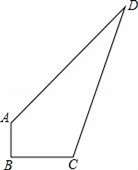 （1）求出空地ABCD的面积？    解：如图，连接AC在Rt△ABC中，AC2=AB2+BC2=32+42=52  ， ∴AC=5m．在△ACD中，CD2=132  ， AD2=122  ， 而122+52=132  ， 即AC2+AD2=CD2  ， ∴∠CAD=90°，S四边形ABCD=S△BAC+S△DAC= •BC•AB+ AD•AC= ×4×3+ ×12×5=36(m2)．（2）若每种植1平方米草皮需要300元，问总共需投入多少元？    解：36×300=10800（元）21.如图，∠A＝∠B，AE＝BE，点D在AC边上，∠1＝∠2，AE和BD相交于点O．  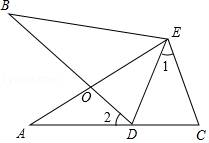 （1）求证：△AEC≌△BED；    证明：∵AE和BD相交于点O， ∴∠AOD=∠BOE．    在△AOD和△BOE中， ∠A=∠B，∴∠BEO=∠2． 又∵∠1=∠2， ∴∠1=∠BEO， ∴∠AEC=∠BED． 在△AEC和△BED中，∠A=∠B，AE=BE，∠AEC=∠BED， ∴△AEC≌△BED（ASA）（2）若∠1＝42°，求∠BDE的度数．    解：∵△AEC≌△BED，    ∴EC=ED，∠C=∠BDE． 在△EDC中， ∵EC=ED，∠1=42°， ∴∠C=∠EDC=69°， ∴∠BDE=∠C=69°22.乘法公式的探究及应用：  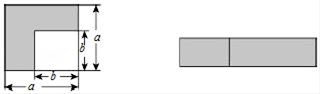 （1）如图，可以求出阴影部分的面积是___ a2﹣b2_____（写成两数平方差的形式）；    （2）如图，若将阴影部分裁剪下来，重新拼成一个矩形，它的宽是a-b________，长是__a+b______，面积是(a-b)(a+b)________（写成多项式乘法的形式）；    （3）比较左、右两图的阴影部分面积，可以得到乘法公式：（a+b）（a﹣b）=a2﹣b2________（用式子表达）；    （4）运用你所得到的公式，计算下列式子：（2m+n﹣p）（2m﹣n+p）    解：（2m+n﹣p）（2m﹣n+p）   =（2m）2﹣（n﹣p）2=4m2﹣（n2﹣2np+p2）=4m2﹣n2+2np﹣p223.探究题：如图：  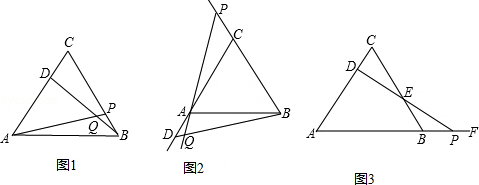 （1）△ABC为等边三角形，动点D在边CA上，动点P在边BC上，若这两点分别从C、B点同时出发，以相同的速度由C向A和由B向C运动，连接AP，BD交于点Q，两点运动过程中AP=BD成立吗？请证明你的结论；    解：成立．  理由：∵△ABC是等边三角形，∴∠C=∠ABP=60°，AB=BC，根据题意得：CD=BP，在△ABP和△BCD中，，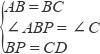 ∴△ABP≌△BCD（SAS），∴AP=BD（2）如果把原题中“动点D在边CA上，动点P边BC上，”改为“动点D，P在射线CA和射线BC上运动”，其他条  件不变，如图（2）所示，两点运动过程中∠BQP的大小保持不变．请你利用图（2）的情形，求证：∠BQP=60°；解：根据题意，CP=AD，  ∴CP+BC=AD+AC，即BP=CD，在△ABP和△BCD中，，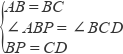 ∴△ABP≌△BCD（SAS），∴∠APB=∠BDC，∵∠APB+∠PAC=∠ACB=60°，∠DAQ=∠PAC，∴∠BDC+∠DAQ=∠BQP=60°（3）如果把原题中“动点P在边BC上”改为“动点P在AB的延长线上运动，连接PD交BC于E”，其他条件不变，如图（3），则动点D，P在运动过程中，DE始终等于PE吗？写出证明过程．    解：DE=PE．  理由：过点D作DG∥AB交BC于点G，∴∠CDG=∠C=∠CGD=60°，∠GDE=∠BPE，∴△DCG为等边三角形，∴DG=CD=BP，在△DGE和△PBE中，，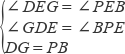 ∴△DGE≌△PBE（AAS），∴DE=PE．答案解析部分一、单选题  1.【答案】 B   2.【答案】 C   3.【答案】 C   4.【答案】 C   5.【答案】 C   6.【答案】A  7.【答案】 D   8.【答案】 D   9.【答案】 D   10.【答案】 B   11.【答案】 D   12.【答案】 C   二、填空题  13.【答案】 ﹣1   14.【答案】 7或﹣9   15.【答案】 5cm   16.【答案】 48   三、解答题  17.【答案】 （1）解：     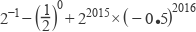 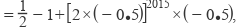 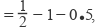 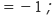 
（2）解：     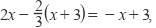 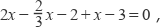 则  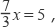 解得： 18.【答案】解： 
= 
= 
当a=﹣3，b= 时，原式= =-3  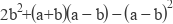 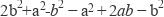 19.【答案】 （1）300；
（2）40%
（3）解：当天达到国家规定体育活动时间的学生有1200× =720人   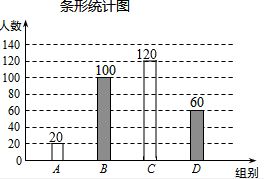 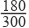 20.【答案】 （1）解：如图，连接AC，   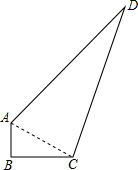 在Rt△ABC中，AC2=AB2+BC2=32+42=52  ， ∴AC=5m．在△ACD中，CD2=132  ， AD2=122  ， 而122+52=132  ， 即AC2+AD2=CD2  ， ∴∠CAD=90°，S四边形ABCD=S△BAC+S△DAC= •BC•AB+ AD•AC= ×4×3+ ×12×5=36(m2)．答：空地ABCD的面积为36m2
（2）解：所以需费用为：36×300=10800（元）．   答：总共需投入10800元21.【答案】 （1）证明：∵AE和BD相交于点O， ∴∠AOD=∠BOE．    在△AOD和△BOE中， ∠A=∠B，∴∠BEO=∠2． 又∵∠1=∠2， ∴∠1=∠BEO， ∴∠AEC=∠BED． 在△AEC和△BED中，∠A=∠B，AE=BE，∠AEC=∠BED， ∴△AEC≌△BED（ASA）
（2）解：∵△AEC≌△BED，    ∴EC=ED，∠C=∠BDE． 在△EDC中， ∵EC=ED，∠1=42°， ∴∠C=∠EDC=69°， ∴∠BDE=∠C=69°22.【答案】 （1）a2﹣b2
（2）a﹣b；a+b；（a+b）（a﹣b）
（3）（a+b）（a﹣b）=a2﹣b2
（4）解：（2m+n﹣p）（2m﹣n+p）   =（2m）2﹣（n﹣p）2=4m2﹣（n2﹣2np+p2）=4m2﹣n2+2np﹣p2 ． 23.【答案】 （1）解：成立．  理由：∵△ABC是等边三角形，∴∠C=∠ABP=60°，AB=BC，根据题意得：CD=BP，在△ABP和△BCD中，，∴△ABP≌△BCD（SAS），∴AP=BD
（2）解：根据题意，CP=AD，  ∴CP+BC=AD+AC，即BP=CD，在△ABP和△BCD中，，∴△ABP≌△BCD（SAS），∴∠APB=∠BDC，∵∠APB+∠PAC=∠ACB=60°，∠DAQ=∠PAC，∴∠BDC+∠DAQ=∠BQP=60°
（3）解：DE=PE．  理由：过点D作DG∥AB交BC于点G，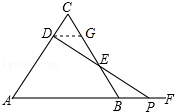 ∴∠CDG=∠C=∠CGD=60°，∠GDE=∠BPE，∴△DCG为等边三角形，∴DG=CD=BP，在△DGE和△PBE中，，∴△DGE≌△PBE（AAS），∴DE=PE．